от 01.12.2020  № 1167О внесении изменений в постановление администрации Волгограда от 24 сентября 2012 г. № 2768 «О создании комиссии администрации Волгограда 
по противодействию коррупции»В соответствии с Федеральным законом от 25 декабря 2008 г. № 273-ФЗ
«О противодействии коррупции», руководствуясь статьями 7, 39 Устава города-героя Волгограда, администрация Волгограда ПОСТАНОВЛЯЕТ:1. Внести в постановление администрации Волгограда от 24 сентября 2012 г. № 2768 «О создании комиссии администрации Волгограда по противодействию коррупции» следующие изменения:1.1. Пункт 2 дополнить подпунктом 2.3 следующего содержания:«2.3. Порядок принятия решений комиссии путем заочного голосования (прилагается).».1.2. В пункте 4 слова «заместителя главы администрации Волгограда Сучкова А.В.» заменить словами «заместителя главы Волгограда Ляха А.Н.».1.3. В Положении о комиссии администрации Волгограда по противодействию коррупции, утвержденном указанным постановлением, пункт 2.7 раздела 2 дополнить абзацем следующего содержания:«Комиссия может принимать решения путем проведения заочного голосования в соответствии с Порядком принятия решений комиссии путем заочного голосования, утверждаемым постановлением администрации Волгограда.».1.4. Дополнить Порядком принятия решений комиссии администрации Волгограда по противодействию коррупции путем заочного голосования согласно приложению к настоящему постановлению.2. Настоящее постановление вступает в силу со дня его официального опубликования.Глава Волгограда                                                                                    В.В.ЛихачевПриложениек постановлению администрации Волгограда от 01.12.2020  № 1167«УТВЕРЖДЕНпостановлением администрации Волгоградаот 24.09.2012  № 2768ПОРЯДОКпринятия решений комиссии администрации Волгограда по противодействию коррупции путем заочного голосования1. Общие положения1.1. Настоящий Порядок регулирует процедуру принятия решений комиссии администрации Волгограда по противодействию коррупции (далее – комиссия) без проведения заседания комиссии путем заочного голосования (далее – заочное голосование).1.2. Вопросы деятельности комиссии, не урегулированные настоящим Порядком, регулируются Положением о комиссии администрации Волгограда по противодействию коррупции, утвержденным постановлением администрации Волгограда от 24 сентября 2012 г. № 2768 «О создании комиссии администрации Волгограда по противодействию коррупции».2. Порядок проведения заочного голосования2.1. Решение о проведении заочного голосования принимается председателем комиссии (в его отсутствие – заместителем председателя комиссии).Заочное голосование осуществляется путем заполнения листов заочного голосования комиссии по форме согласно приложению к настоящему Порядку (далее – лист заочного голосования).2.2. По решению председателя комиссии (в его отсутствие – заместителя председателя комиссии) в рассмотрении вопроса, вынесенного на заочное голосование, могут участвовать представители органов исполнительной власти Волгоградской области, территориальных органов федеральных органов исполнительной власти по реализации государственной политики в области противодействия коррупции, органов местного самоуправления Волгограда, организаций, эксперты (по согласованию).2.3. Секретарь комиссии формирует повестку заочного голосования, координирует работу по подготовке необходимых материалов к заочному голосованию и листов заочного голосования, обеспечивает направление членам комиссии и иным лицам, участвующим в рассмотрении вопросов, вынесенных на заочное голосование, необходимых материалов, оформляет протокол заочного голосования.2.4. В случае если в заочном голосовании участвуют лица, указанные 
в пункте 2.2 настоящего раздела, секретарь комиссии обеспечивает направление указанным лицам в течение трех рабочих дней, следующих за днем принятия решения о проведении заочного голосования, посредством системы автоматизации делопроизводства и электронного документооборота «Дело» и (или) курьерской доставки (нарочно) и (или) электронной почты (далее – САДД «Дело» и (или) другие средства связи) с соблюдением требований законодательства о защите персональных данных материалов, необходимых для рассмотрения вопроса, вынесенного на заочное голосование.2.5. Лица, указанные в пункте 2.2 настоящего раздела, в течение пяти рабочих дней, следующих за днем поступления материалов, необходимых для рассмотрения вопроса, вынесенного на заочное голосование, представляют секретарю комиссии посредством САДД «Дело» и (или) других средств связи информацию по существу рассматриваемого вопроса с соблюдением требований законодательства о защите персональных данных. Информация по существу рассматриваемого вопроса, представленная позже указанного срока, при заочном голосовании не учитывается.2.6. После получения информации, указанной в пункте 2.5 настоящего раздела, секретарь комиссии в течение трех рабочих дней обеспечивает направление всем членам комиссии посредством САДД «Дело» и (или) других средств связи с соблюдением требований законодательства о защите персональных данных материалов и информации, указанных в пунктах 2.4, 2.5 настоящего раздела, и листа заочного голосования.2.7. В случае если лица, указанные в пункте 2.2 настоящего раздела,
не принимают участия в рассмотрении вопроса, вынесенного на заочное голосование, секретарь комиссии обеспечивает направление в течение трех рабочих дней, следующих за днем принятия решения о проведении заочного голосования, всем членам комиссии посредством САДД «Дело» и (или) других средств связи с соблюдением требований законодательства о защите персональных данных материалов, необходимых для рассмотрения вопроса, вынесенного на заочное голосование, и листа заочного голосования.2.8. Заполненный и подписанный членом комиссии лист заочного голосования представляется секретарю комиссии в течение пяти рабочих дней, следующих за днем его поступления члену комиссии, посредством САДД «Дело» и (или) других средств связи с соблюдением требований законодательства о защите персональных данных. Листы заочного голосования, представленные позже указанного срока, при подсчете голосов не учитываются.2.9. Заочное голосование считается правомочным, если более половины от общего числа членов комиссии представили в установленный срок надлежащим образом заполненные и подписанные листы заочного голосования.2.10. Решение комиссии считается принятым, если за него проголосовало более половины членов комиссии, представивших в установленный срок надлежащим образом заполненные и подписанные листы заочного голосования. 2.11. Члены комиссии обладают равными правами при заочном голосовании. При равенстве голосов решающим является голос председателя комиссии (в его отсутствие – заместителя председателя комиссии).2.12. Датой принятия решения комиссии путем заочного голосования считается дата подведения итогов заочного голосования. Итоги заочного голосования подводятся в течение трех рабочих дней после окончания срока, указанного в пункте 2.8 настоящего раздела, установленного для представления заполненных и подписанных членами комиссии листов заочного голосования.2.13. Итоги заочного голосования оформляются протоколом заочного голосования, который подписывается председателем комиссии (в его отсутствие – заместителем председателя комиссии) и секретарем комиссии.2.14. В протоколе заочного голосования указываются:место и время составления протокола заочного голосования;дата подведения итогов заочного голосования;фамилии, имена, отчества членов комиссии, листы заочного голосования которых учитываются при принятии решения, а также фамилии, имена, отчества других лиц, участвующих в рассмотрении вопроса, вынесенного на заочное голосование;формулировка каждого вынесенного на заочное голосование вопроса;фамилии, имена, отчества лиц, представивших информацию по существу рассматриваемого вопроса в ходе заочного голосования;результаты заочного голосования по каждому вопросу;принятые решения и обоснования их принятия.2.15. Член комиссии, не согласный с итогами заочного голосования, вправе в письменной форме изложить свое мнение, которое подлежит обязательному приобщению к протоколу заочного голосования.2.16. Организационно-техническое обеспечение проведения заочного голосования осуществляет управление по координации массовых мероприятий
и взаимодействию с правоохранительными органами аппарата главы Волгограда.Управление по координации массовых мероприятий и взаимодействию с правоохранительными органами аппарата главы ВолгоградаПриложениек Порядку принятия решений комиссии администрации Волгограда по противодействию коррупции путем заочного голосования, утвержденному постановлениемадминистрации Волгоградаот 24.09.2012  № 2768ФормаЛИСТ ЗАОЧНОГО ГОЛОСОВАНИЯкомиссии администрации Волгограда по противодействию коррупцииВопросы, вынесенные на заочное голосование (по каждому вопросу выбирается только один из предложенных вариантов решений):1.____________________________________________________________.                                                 (наименование вопроса, вынесенного на заочное голосование)Варианты решений по данному вопросу:1.1.___________________________________________________________               ЗА               ПРОТИВ               ВОЗДЕРЖАЛСЯ1.2.___________________________________________________________                              (иное решение на усмотрение члена комиссии с указанием основания и мотивов принятия____________________________________________________________________.                                                                                       такого решения)2.____________________________________________________________.                                               (наименование вопроса, вынесенного на заочное голосование)Варианты решений по данному вопросу:2.1.___________________________________________________________               ЗА               ПРОТИВ               ВОЗДЕРЖАЛСЯ2.2.___________________________________________________________                            (иное решение на усмотрение члена комиссии с указанием основания и мотивов принятия____________________________________________________________________.                                                                                        такого решения)_____________________________              __________             ___________________(должность члена комиссии администрации                                      (подпись)                            (инициалы, фамилия)Волгограда по противодействию коррупции)                              ___________________                                                                                                                                                                (дата)Примечание. Лист заочного голосования оформляется на бланке комиссии администрации Волгограда по противодействию коррупции.Управление по координации массовых мероприятий и взаимодействию с правоохранительными органами аппарата главы Волгограда»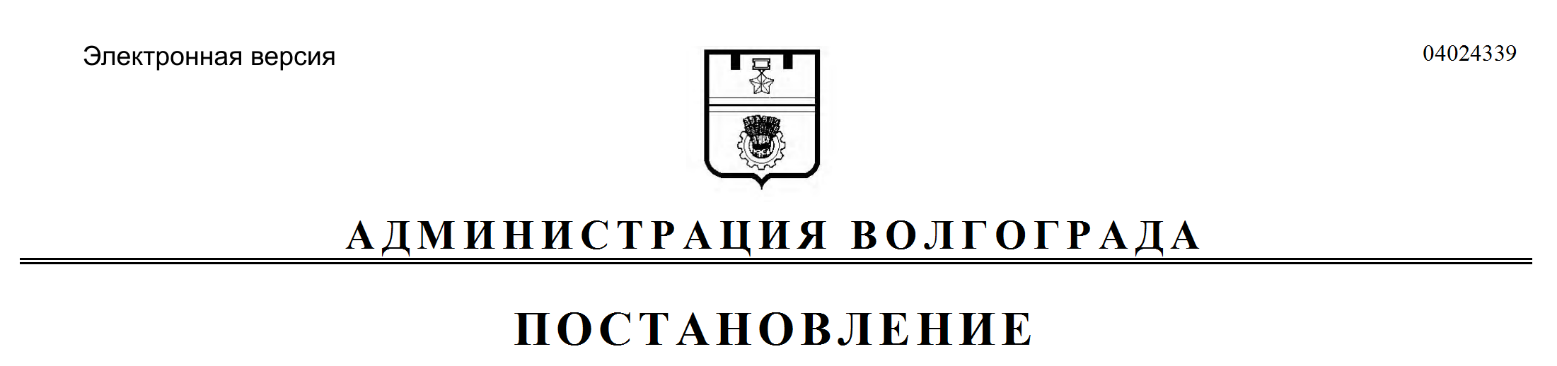 